AANVRAAG WERVING 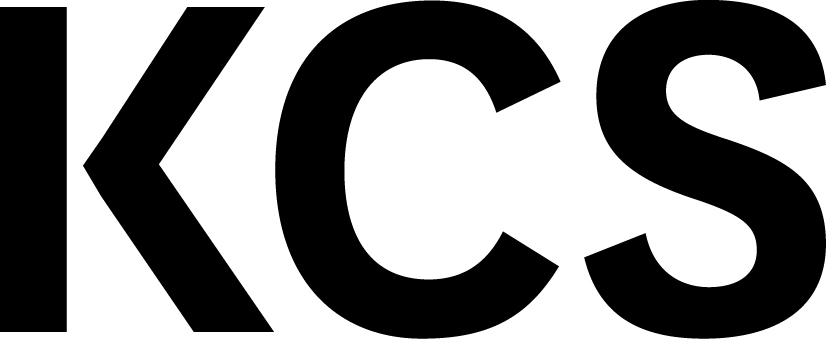 Gegevens opdrachtgever	Wervingsopdracht Indien er al een bestaande vacaturetekst is voor deze functie dan deze graag tezamen met dit aanvraagformulier per e-mail aanbieden; work@kcs-tilburg.nlDe opdrachtgever voert de sollicitatiegesprekken.Als een kandidaat wordt aangesteld en er wordt gedetacheerd via KCS dan graag het formulier “Aanvraag detachering/ payroll “aanleveren. Faculteit / DivisieBudgetcodeDepartement / AfdelingLeidinggevendeHR-adviseurReden vacature: uitbreiding of vervangingFunctie (incl. niveau)Oproepkracht ja /  nee ja /  nee ja /  nee ja /  neeOmvang (fte)IngangsdatumEinddatum (t/m)Salarisschaal/ Uurloon
Kan er een bestaande vacaturetekst worden gebruikt? Zo ja graag als bijlage toevoegen. Kan er een bestaande vacaturetekst worden gebruikt? Zo ja graag als bijlage toevoegen.  ja, ik zend deze als bijlage mee /  nee, KCS maakt de vacaturetekst ja, ik zend deze als bijlage mee /  nee, KCS maakt de vacaturetekst ja, ik zend deze als bijlage mee /  nee, KCS maakt de vacaturetekstAls KCS de vacaturetekst opstelt dan graag hier informatie noteren m.b.t. de werkzaamheden en functie-eisenAls KCS de vacaturetekst opstelt dan graag hier informatie noteren m.b.t. de werkzaamheden en functie-eisenTarief: - Werven via KCS (en in dienst bij TiU) 
€ 150,00 per vacature o.b.v. no cure no pay. - Wordt de kandidaat in dienst genomen bij KCS en gedetacheerd naar TiU dan geldt er géén tariefWordt er na de werving gedetacheerd via KCS?Tarief: - Werven via KCS (en in dienst bij TiU) 
€ 150,00 per vacature o.b.v. no cure no pay. - Wordt de kandidaat in dienst genomen bij KCS en gedetacheerd naar TiU dan geldt er géén tariefWordt er na de werving gedetacheerd via KCS? ja  /   nee  ja  /   nee  ja  /   nee 